REQUERIMENTO PL 26/2019A Sua Excelência o SenhorGilson Liboreiro da SilvaVereadorRua Domingos Louverture, 335, São GeraldoCEP 35700-178Assunto: Solicitação de informação para o 1º Relatório Quadrimestral 2019.Senhor Vereador,O OBSERVATÓRIO SOCIAL DE SETE LAGOAS, organização não governamental, sem fins econômicos, no exercício da cidadania, tem como missão o controle social e o acompanhamento dos gastos públicos, prerrogativas estas previstas no artigo 5°, inciso XXXIII e XXXIV, da Constituição Federal.  A partir de 2019 o Observatório Social do Brasil integrará o Conselho de Transparência Pública e Combate a corrupção da Controladoria Geral da União (CGU). O objetivo deste Requerimento é solicitar informação referente ao veículo utilizado nos meses de fevereiro, março e abril de 2019, uma vez que nos Ofícios recebidos com os dados para compor o Relatório Quadrimestral não nos fora informado a placa do veículo conforme solicitado no Requerimento PL 06/2019.Caso surjam dúvidas quanto aos dados já fornecidos para o Observatório Social, por gentileza, verifiquem no site que consta no rodapé (na guia relatórios).Ademais, solicitamos por gentileza, que nos informem dentro do prazo de 05 (cinco) dias úteis esses dados. Caso contrário, não poderemos colocá-lo no monitoramento do Poder Legislativo, pois a ausência de informações pode ocasionar interpretações dúbias. Contamos com o seu apoio.Sete Lagoas/MG, 24 de maio de 2019.Atenciosamente,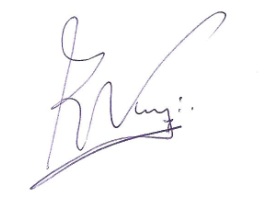 NEY DA NÓBREGA RIBASPRESIDENTE DO OBSERVATÓRIO SOCIAL DO BRASILCNPJ n°10.498.528/0001-96OBSERVATÓRIO SOCIAL DE SETE LAGOAS – MGCNPJ nº 28.662.700/0001-60